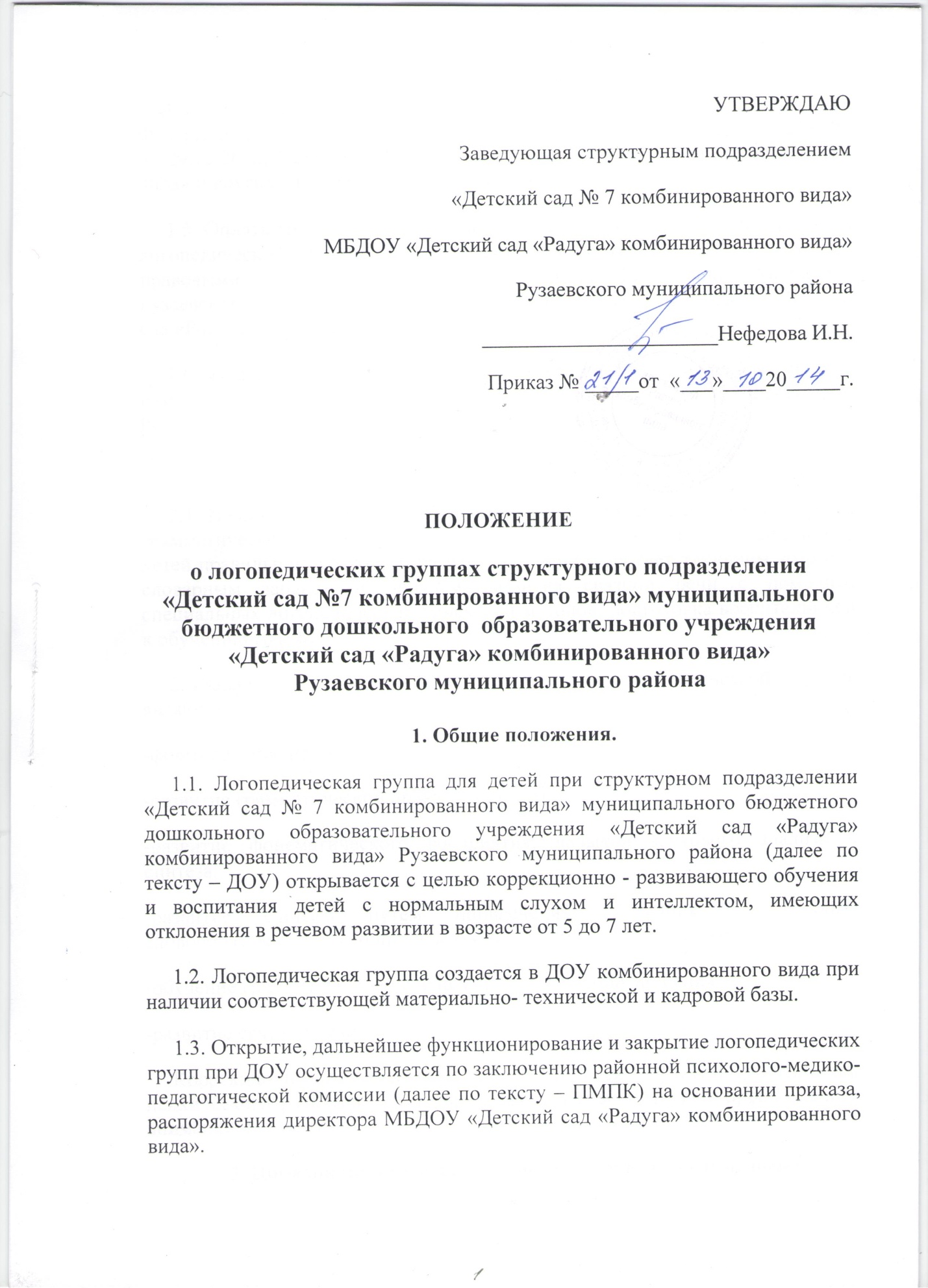 1.4. Логопедическая группа в своей деятельности руководствуется Федеральным законом «Об образовании  в Российской Федерации» №273-ФЗ от 29.12.2012, Уставом МБДОУ «Детский сад «Радуга» комбинированного вида» и другими нормативными документами.1.5. Оплата труда и продолжительность ежегодных отпусков сотрудникам логопедической группы устанавливаются в соответствии с нормативно-правовыми актами Российской Федерации, Республики Мордовия, Рузаевского муниципального района, локальными актами МБДОУ «Детский сад «Радуга» комбинированного вида».1.6. Плата за содержание детей в логопедической группе взимается в размерах, установленных законодательством Российской Федерации, Республики Мордовия, Рузаевского муниципального района.2. Цели и задачи.2.1. Цель коррекционного обучения -  коррекция звуковой стороны речи, грамматического строя речи и  фонематического недоразвития,  воспитание у детей правильной, четкой, выразительной речи с соответствующим возрасту словарным запасом и уровнем развития связной речи с помощью специальных логопедических приемов и методов, подготовка воспитанников к обучению грамоте.2.2.Задачами коррекционного обучения в логопедической группе являются:-формирование произносительных навыков;-развитие грамматической правильности речи;-развитие фонематического восприятия, навыков звукового анализа и синтеза;-развитие словаря путем привлечения  внимания к способам словообразования, к эмоционально-оценочному значению слов;-обучение грамоте на базе исправленного звукопроизношения;-развитие связной речи.Коррекционно-воспитательная работа строится с учетом особенностей психического развития, органически связана с воспитанием произвольного внимания и  памяти.3. Порядок приема в логопедические группы и отчисление.3.1. Комплектование логопедической группы осуществляется заведующей ДОУ и учителем – логопедом ДОУ на основании заключения ПМПК и только с согласия родителей (законных представителей).3.2. Отбор детей в логопедическую группу осуществляется ежегодно в марте-апреле месяце по результатам речевого обследования детей учителем-логопедом и психолого-медико-педагогического консилиума ДОУ (далее по тексту - ПМПк).Обследование проводится каждым специалистом ПМПк с учетом психофизической нагрузки на ребенка, составляется коллегиальное заключение. При направлении ребенка на ПМПК копия коллегиального заключения ПМПк выдается родителям (без указания диагноза). Представитель ПМПк информирует ПМПК о количестве детей в образовательном учреждении, нуждающихся в специализированной психолого-медико-педагогической помощи.3.3. Длительность пребывания воспитанников в логопедической группе определяется ПМПК в зависимости от динамики коррекции речевого нарушения и может составлять от 2 до 3 лет. В исключительных случаях допускается пребывание детей в группе более 3 лет – дублирование подготовительной к школе группы при дефектах речи, обусловленных нарушением строения и подвижности органов речевого аппарата (дизартрия, ринолалия), по решению ПМПК и  согласию родителей (законных представителей).3.5. Предельная наполняемость логопедической группы - 12 детей.3.6. Решение о зачислении или отказе в зачислении ребёнка в логопедической группы выносится ПМПК на основании представленных документов, беседы с родителями (законными представителями) и обследования каждого ребёнка.Для зачисления ребенка в логопедическую группу необходимы следующие документы:- заявление родителей (законных представителей) о приеме (если ребенок поступает в ДОУ из другого учреждения или из семьи) или заявление о переводе в логопедическую группу (если ребенок посещает данное ДОУ);- протокол и решение ПМПК с заключением специалистов и указанием необходимого срока пребывания ребенка в логопедической группе.С родителями (законными представителями) заключается договор о посещении ребенком логопедической группы.На каждого ребенка, зачисленного в логопедическую группу, учитель-логопед заполняет речевую карту.3.7. Приём детей, направленных ПМПК в логопедическую группу производится в ДОУ ежегодно. Комплектование групп осуществляется до начала учебного года (с 01.07 по 31.08).3.8. Состав группы может быть постоянным в течение года или прием детей в нее может проводиться в течение всего года по направлению ПМПК и при наличии свободных мест.     3.9. В первую очередь в логопедические группы зачисляются воспитанники, имеющие наиболее сложные нарушения в развитии речи, препятствующие их успешному освоению общеразвивающих программ.3.10. Приему в логопедическую группу не подлежат дети, имеющие:-недоразвитие речи, обусловленное умственной отсталостью;-деменции органического, шизофренического и эпилептического генеза;-грубые нарушения зрения, слуха, двигательной сферы;-нарушения общения в форме раннего детского аутизма;-задержку психического развития;-фонетические нарушения, которые могут быть исправлены на логопедическом пункте дошкольного образовательного учреждений;-заболевания, которые являются противопоказаниями для зачисления в дошкольные учреждения общего типа.3.11. Выпуск детей из логопедической группы осуществляется ПМПк после окончания срока коррекционно-логопедического обучения.3.12.Отчисление воспитанника из логопедической группы осуществляется при расторжении договора ДОУ с родителями (законными представителями) воспитанника. Договор с родителями (законными представителями) воспитанника может быть расторгнут, помимо оснований, предусмотренных гражданским законодательством РФ, в следующих случаях:-по соглашению сторон;-при возникновении медицинских показаний, препятствующих воспитанию и обучению воспитанника в логопедической группе;-на основании заключения (протокола) районной психолого-медико-педагогической комиссии о переводе воспитанника в общеобразовательную группу в связи с завершением прохождения им образовательных, коррекционных или лечебных программ и снятием диагноза по отклонениям в развитии.3.13. Заведующая ДОУ несёт ответственность за приём детей в логопедические группы.4. Организация деятельности логопедической группы.4.1. Логопедическая группа функционирует 5 дней в неделю с 10- часовым ежедневным пребыванием детей. Учебный период – с 01.09 по 30.06 текущего года. Для детей устанавливается гибкий щадящий режим.4.2. Логопедическая группа обеспечивается специальным помещением, оборудованием и пособиями в соответствии с возрастом детей и направлением коррекционно-развивающего обучения.4.3. Основными формами организации учебно-коррекционной работы являются индивидуальные, подгрупповые и фронтальные занятия. Фронтальные занятия проводятся 3-5 раз в неделю в соответствии с возрастом детей. Периодичность подгрупповых и индивидуальных занятий определяется тяжестью нарушения речевого развития: подгрупповые - 4 раза, индивидуальные – не менее 3 раз в неделю.4.4. Образовательный процесс в логопедической группе включает в себя гибкое содержание и педагогические технологии, обеспечивающие индивидуальный, личностно-ориентированный подход к развитию ребенка и выполнение государственного образовательного стандарта.4.5. Содержание образовательного процесса в группе определяется образовательными программами ДОУ и специальными (коррекционными) программами с учетом индивидуальных особенностей ребенка.4.6. Организация образовательного процесса в ДОУ регламентируется учебным планом и расписанием занятий, утвержденными администрацией ДОУ.4.7. Коррекционно-педагогическую помощь детям с нарушением речевого развития оказывают учитель - логопед, воспитатели логопедической группы, педагог-психолог, музыкальный руководитель, инструктор по физической культуре.4.8. Медицинское обеспечение в логопедических группах осуществляют медицинские работники, которые отвечают за охрану здоровья воспитанников и укрепление их психического состояния, диспансеризацию, проведение профилактических мероприятий, контролируют соблюдение санитарно- гигиенического и противоэпидемического режима, организацию физического воспитания и закаливания, питания.4.9. Ответственность за посещение воспитанниками занятий в логопедической группе несут родители (законные представители), учитель-логопед, воспитатели группы, администрация ДОУ.5. Участники образовательного процесса в логопедической группе.Участниками образовательного процесса являются дети, имеющие нарушения речи, их родители (законные представители), педагоги и специалисты ДОУ.5.1. Родители (законные представители):-имеют право защищать законные права и интересы ребенка;-принимать участие в деятельности учреждения в соответствии с его Уставом,-знакомятся с характером коррекционных методов обучения детей;-принимают активное участие по преодолению речевых недостатков.5.2. Педагоги ДОУ интегрировано осуществляют комплекс мероприятий по диагностики и коррекции речевых нарушений у детей, консультируют родителей (законные представители) по вопросам развития речи.5.2.1. Учитель-логопед является организатором и координатором корекционно-развивающей работы:-проводит обследование детей;-совместно с коллегами составляет тематический план и индивидуальные планы работы с детьми;-осуществляет коррекцию нарушенных звуков, практическому овладению детьми навыками словообразования и словоизменения, связной речи;-готовит ребенка к дальнейшему обучению в школе;-готовит документы для обследования детей в ПМПК с целью определения в специальные группы;- осуществляет взаимодействие с педагогами по вопросам освоения детьми программы ДОУ;- представляет администрации ДОУ ежегодный отчет работы;- ведет разъяснительную и просветительскую работу среди педагогов, родителей (законных представителей) детей;- участвует в работе районного методического объединения учителей-логопедов.5.2.2. Воспитатель логопедической группы:-закрепляет приобретенные навыки;-отрабатывает умения по автоматизации звуков, интегрируя логопедические цели, содержание, технологии в повседневную жизнь детей;-планирует и организует общеобразовательные занятия.5.2.3. Педагог-психолог:-оказывает консультативную помощь родителям и специалистам ДОУ, принимающим участие в воспитании и обучении ребенка;-внедряет в практику методы психокоррекционной работы с детьми имеющие недоразвитие речи.5.2.4. Музыкальный руководитель:-развивает основные компоненты звуковой культуры речи, формирует певческое и речевое дыхание, музыкально-ритмические движения;-участвует в работе по автоматизации звуков, развитию фонематического слуха;-стимулирует познавательные процессы через утренники, досуг.5.2.5. Инструктор по физической культуре:- способствует оздоровлению и закаливанию детского организма;-совершенствует координацию основных видов движения;-развивает общую и мелкую моторику.6. Руководство и штаты логопедической группы.6.1. Работу логопедической группы возглавляет заведующая ДОУ. Заведующая ДОУ:-обеспечивает создание условий для проведения с детьми коррекционно-педагогической работы;-обеспечивает методическое сопровождение, консультативную помощь учителям-логопедам;-проводит анализ эффективности в данной группе;-несет персональную ответственность за повышение квалификации педагогов.6.2. На должности воспитателя логопедических групп назначаются лица, имеющие высшее педагогическое образование, первую или высшую квалификационную категорию.6.3. На должности учителей – логопедов назначаются лица, имеющие высшее дефектологическое образование (отделение «Логопедия»), или лица, имеющие высшее педагогическое образование и прошедшие курсы подготовки по специальности «Логопедия». Должности учителей – логопедов устанавливаются в соответствии со штатами ДОУ: за одной логопедической группой закрепляется одна ставка учителя-логопеда6.4.Права и обязанности педагогического и обслуживающего персонала логопедических групп определяются правилами внутреннего трудового распорядка и должностными обязанностями.7. Документация.1. Речевые карты на каждого ребенка.2. Список детей логопедической группы с заключением ПМПК.3. Тетрадь занятий взаимосвязи воспитателя по заданию логопеда.4. Перспективный план работы.5. Рабочие планы подгрупповых и индивидуальных занятий.6. Индивидуальные тетради для домашних занятий и взаимосвязи с родителями.7. Журнал учета посещаемости логопедических занятий детьми.8. Отчет о результатах проведенной работы за год.9.Циклограмма работы учителя-логопеда.10.Дневник учителя – логопеда коррекционной работы.11.График работы.8. Материально-техническое обеспечение логопедической группы для детей с ОНР.8.1. Логопедический кабинет размещается в помещении ДОУ.8.2. Для логопедического кабинета выделяется помещение площадью не менее 20 кв.м., отвечающее санитарно-гигиеническим нормам.8.3. Логопедический кабинет обеспечивается специальным оборудованием.8.4. Для обработки рук учителя-логопеда и логопедического оборудования (зонды, шпатели) утвержден норматив расхода этилового спирта из расчета 20 граммов этилового спирта в год на одного ребенка с нарушениями речи.8.5. Ответственность за оборудование логопедического кабинета, его санитарное содержание, ремонт помещения возлагается на администрацию ДОУ.9. Контроль.Администрация ДОУ, специалисты отдела образования:-осуществляют систематический контроль за правильной организацией и проведением всего комплекса коррекционных мероприятий, направленных на коррекцию отклонений в речевом развитии детей;-организуют повышение квалификации педагогических  работников ДОУ, имеющих логопедические группы (по возможности);-проводят анализ эффективности работы ДОУ, логопедические группы на основании годовых отчетов.